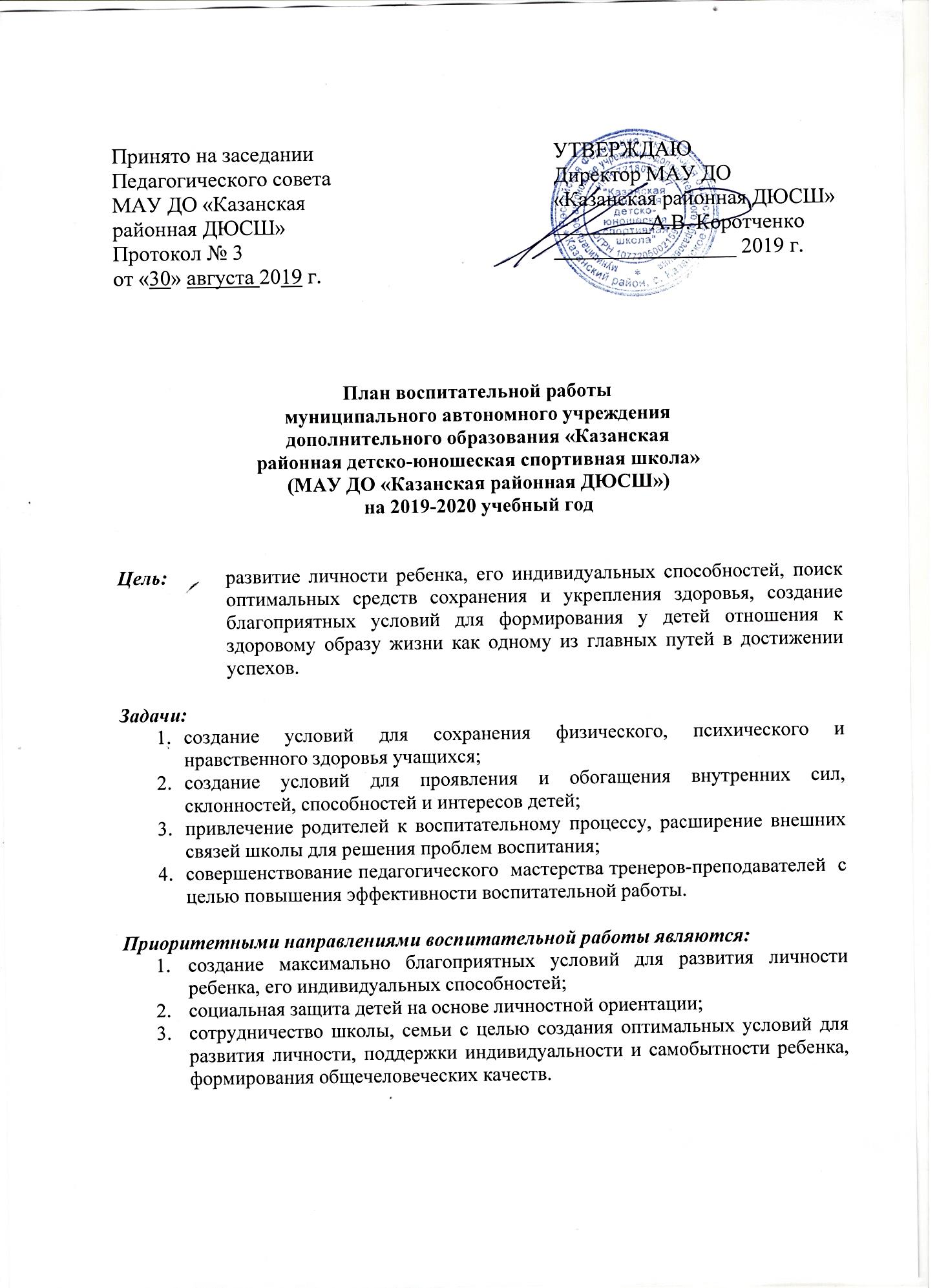 Муниципальное автономное учреждение дополнительного образования  «Казанская районная детско-юношеская спортивная школа»627420 Тюменская область Казанский район с. Казанское ул. Больничная 50 тел(факс)8(34553)4-15-44План воспитательной работы
на 2019-2020 учебный годЦель: 	развитие личности ребенка, его индивидуальных способностей, поиск оптимальных средств сохранения и укрепления здоровья, создание благоприятных условий для формирования у детей отношения к здоровому образу жизни как одному из главных путей в достижении успехов.Задачи:создание условий для сохранения физического, психического и нравственного здоровья учащихся;создание условий для проявления и обогащения внутренних сил, склонностей, способностей и интересов детей;привлечение родителей к воспитательному процессу, расширение внешних связей школы для решения проблем воспитания;совершенствование педагогического  мастерства тренеров-преподавателей  с целью повышения эффективности воспитательной работы.Приоритетными направлениями воспитательной работы являются:создание максимально благоприятных условий для развития личности ребенка, его индивидуальных способностей;социальная защита детей на основе личностной ориентации;сотрудничество школы, семьи с целью создания оптимальных условий для развития личности, поддержки индивидуальности и самобытности ребенка, формирования общечеловеческих качеств.Принято на заседании Педагогического совета МАУ ДО «Казанская районная ДЮСШ»Протокол №  3от «30» августа 2019 г.«УТВЕРЖДАЮ»Директор МАУ ДО «Казанская районная ДЮСШ»_________А.В. Коротченко.Приказ №   от «    » сентября 2019 г.№ п/пМероприятияОтветственные за проведение мероприятийДата проведенияСЕНТЯБРЬСЕНТЯБРЬСЕНТЯБРЬСЕНТЯБРЬ1.Оформление информационных стендов учрежденияЗаместитель директора по УВР,старший инструктор методист по ФКиС сентябрь2.Тренеры-преподавателисентябрь3.Директор,          заместитель директора по УВР,тренеры-преподавателисентябрь4.Директор,          заместитель директора по УВР,тренеры-преподавателисентябрь5.Тренеры-преподавателисентябрь6.Профилактика ассоциативного поведения учащихся. Сбор  и систематизация информационного материала.Заместитель директора по УВР,тренеры-преподаватели сентябрь7.Набор учащихся на отделения ДЮСШ.Тренеры-преподавателидо 15 сентября8.Проведение родительских собраний по группам.Тренеры-преподавателив течение года9.Проведение и участие в районных, областных, всероссийских соревнованиях, культурно-массовых мероприятиях, конкурсах и акциях.Директор,          заместитель директора по УВР,тренеры-преподавателив течение месяца в соответствии с календарным планом и Положениями.10.Проведение и участие в Первенствах ДЮСШ по видам спортаДиректор,          заместитель директора по УВР,тренеры-преподавателив течение месяца в соответствии с календарным планом и Положениями.ОКТЯБРЬОКТЯБРЬОКТЯБРЬОКТЯБРЬ1.Праздничные поздравления , посвященные Дню Учителя. Директор,          заместитель директора по УВР1 неделя октября2.Антинаркотическая профилактическая акция «За здоровье и безопасность наших детей»Тренеры-преподавателив течение октября 3.Тематическая беседа «Негативное влияние на организм человека курения, употребления алкоголя.Тренеры-преподавателив течение октября4.Профилактика ассоциативного поведения учащихсяЗам. по УВР,тренеры-преподавателив течение месяца5.Проведение и участие в районных, областных, всероссийских соревнованиях, культурно-массовых мероприятиях, конкурсах и акциях.Администрация, тренеры-преподавателив течение месяца в соответствии с календарным планом и Положениями.6.Проведение и участие в Первенствах ДЮСШ по видам спортаАдминистрация, тренеры-преподавателив течение месяца в соответствии с календарным планом и Положениями.НОЯБРЬНОЯБРЬНОЯБРЬНОЯБРЬ1.Тематическая беседа о вреде допинга «Обратная сторона медали»Тренеры-преподавателив течение ноября2.Акция по пропаганде здорового образа жизни. Администрациятренеры-преподаватели ноябрь3.Профилактика ассоциативного поведения учащихсяЗам. по УВР,тренеры-преподавателив течение месяца4.Проведение и участие в районных, областных, всероссийских соревнованиях, культурно-массовых мероприятиях, конкурсах и акциях.Администрация, тренеры-преподавателив течение месяца в соответствии с календарным планом и Положениями.5.Проведение и участие в Первенствах ДЮСШ по видам спортаАдминистрация, тренеры-преподавателив течение месяца в соответствии с календарным планом и Положениями.ДЕКАБРЬДЕКАБРЬДЕКАБРЬДЕКАБРЬ1.Мероприятия, посвященные Всемирному Дню по борьбе со СПИДом. Открытие Декады SOS. «Сохранение здоровья – вопрос государственный»Зам. директора по УВРтренеры-преподавателив течение декабря2.Тематическая беседа «Предупреждение фактов всех видов насилия в отношении несовершеннолетних»Тренеры-преподавателив течение декабря3.Тематическая беседа «Если вашим детям угрожает опасность»Тренеры-преподавателив течение декабря4.Профилактика ассоциативного поведения учащихсяЗам. по УВР,тренеры-преподавателив течение месяца5.Проведение и участие в спортивно-массовых мероприятиях, посвященных празднованию Нового годаАдминистрация, тренеры-преподавателив течение месяца6.Праздничное оформление зданияАдминистрация1 неделя декабря7.Проведение и участие в районных, областных, всероссийских соревнованиях, культурно-массовых мероприятиях, конкурсах и акциях.Администрация, тренеры-преподавателив течение месяца в соответствии с календарным планом и Положениями.8.Проведение и участие в Первенствах ДЮСШ по видам спортаАдминистрация, Тренеры-преподавателив течение месяца в соответствии с календарным планом и Положениями.ЯНВАРЬЯНВАРЬЯНВАРЬЯНВАРЬ1.Цикл мероприятий в дни школьных каникул.  Мероприятия,  часы общения по профилактике детского травматизма (безопасность  на льду, безопасность поведения на дороге и др.)Тренеры-преподавателиканикулярное время2.Разъяснительная работа с обучающимися и родителями по профилактике гриппа и ОРВИ.Тренеры-преподавателизимний период3.Профилактика ассоциативного поведения учащихсяЗам. по УВР,тренеры-преподавателив течение месяца4.Проведение и участие в районных, областных, всероссийских соревнованиях, культурно-массовых мероприятиях, конкурсах и акциях.Администрация, тренеры-преподавателив течение месяца в соответствии с календарным планом и Положениями.5.Проведение и участие в Первенствах ДЮСШ по видам спортаАдминистрация, Тренеры-преподавателив течение месяца в соответствии с календарным планом и Положениями.ФЕВРАЛЬФЕВРАЛЬФЕВРАЛЬФЕВРАЛЬ1.Профилактика ассоциативного поведения учащихсяЗам. по УВР,тренеры-преподавателив течение месяца2.Проведение и участие в спортивно-массовых мероприятиях, посвященных Дню Защитника Отечества.Администрация, тренеры-преподавателив течение февраля3.Проведение и участие в районных, областных, всероссийских соревнованиях, культурно-массовых мероприятиях, конкурсах и акциях.Администрация, тренеры-преподавателив течение месяца в соответствии с календарным планом и Положениями.4.Проведение и участие в Первенствах ДЮСШ по видам спортаАдминистрация, тренеры-преподавателив течение месяца в соответствии с календарным планом и Положениями.МАРТМАРТМАРТМАРТ1.Цикл мероприятий в дни школьных каникул.  Мероприятия, часы общения по профилактике детского травматизма (безопасность поведения  на льду, безопасность поведения на дороге)(по отдельному плану)Тренеры-преподавателиканикулярное время2.Проведение и участие в спортивно-массовых мероприятиях, посвященных Дню 8 МартаАдминистрация, тренеры-преподавателя1-2 неделя марта3.Профилактика ассоциативного поведения учащихсяЗам. по УВР,тренера-преподавателив течение месяца4.Проведение и участие в районных, областных, всероссийских соревнованиях, культурно-массовых мероприятиях, конкурсах и акциях.Администрация, тренеры-преподавателив течение месяца в соответствии с календарным планом и Положениями.5.Проведение и участие в Первенствах ДЮСШ по видам спортаАдминистрация, тренеры-преподавателив течение месяца в соответствии с календарным планом и Положениями.АПРЕЛЬАПРЕЛЬАПРЕЛЬАПРЕЛЬ1. Тематическая беседа «Правила безопасности вблизи водоёмов и на водоёмах в весенний период».Тренеры-преподавателив течение апреля2.Мероприятия по уборке и благоустройству территорий с участием обучающихся в рамках Всероссийской экологической акции «Зелёная весна-2017»Администрация,тренеры-преподавателив течение апреля3.Профилактика ассоциативного поведения учащихсяЗам. по УВР,тренеры-преподавателив течение месяца4.Проведение и участие в районных, областных, всероссийских соревнованиях, культурно-массовых мероприятиях, конкурсах и акциях.Администрация, тренеры-преподавателив течение месяца в соответствии с календарным планом и Положениями.5.Проведение и участие в Первенствах ДЮСШ по видам спортаАдминистрация, тренеры-преподавателив течение месяца в соответствии с календарным планом и Положениями.МАЙМАЙМАЙМАЙ1.Участие в  акции «Георгиевская ленточка»Тренеры-преподаватели01.05. - 09.05.20172.Участие в факельном шествии, посвящённом Дню победы в ВОВАдминистрациятренеры-преподаватели08.05.20173.Участие в Параде, посвящённом Дню победы в ВОВАдминистрациятренеры-преподаватели09.05.20174.Праздничные оформления административного здания, Дню 9 мая.Администрациятренеры-преподавателидо 09.05.20175.Проведение и участие в спортивно-массовых мероприятиях, посвященных Дню Победы.Администрациятренеры-преподавателив течение мая6.Профилактика ассоциативного поведения учащихсяЗам. по УВР,тренеры-преподавателив течение месяца7.Участие в Международном дне детского телефона доверия.Тренеры-преподавателив течение мая8.Проведение и участие в районных, областных, всероссийских соревнованиях, культурно-массовых мероприятиях, конкурсах и акциях.Администрация, тренеры-преподавателив течение месяца в соответствии с календарным планом и Положениями.9.Проведение и участие в Первенствах ДЮСШ по видам спортаАдминистрация, тренеры-преподавателив течение месяца в соответствии с календарным планом и Положениями.ИЮНЬ, ИЮЛЬ, АВГУСТИЮНЬ, ИЮЛЬ, АВГУСТИЮНЬ, ИЮЛЬ, АВГУСТИЮНЬ, ИЮЛЬ, АВГУСТ1.Проведение и участие в спортивно-массовых мероприятиях и акциях, посвященных Дню Защиты ДетейАдминистрация, тренеры-преподаватели1 июня2.Профилактика ассоциативного поведения учащихсяЗам. по УВР,тренеры-преподавателив течение месяца3.Воспитательная работа по плану спортивно-оздоровительного лагеря с дневным пребыванием детей «Юность»Администрация, тренеры-преподавателиво время проведения лагерных смен4.Проведение и участие в районных, областных, всероссийских соревнованиях, культурно-массовых мероприятиях, конкурсах и акциях.Администрация, тренеры-преподавателив течение месяца в соответствии с календарным планом и Положениями.5.Проведение и участие в Первенствах ДЮСШ по видам спортаАдминистрация, тренеры-преподавателив течение месяца в соответствии с календарным планом и Положениями.